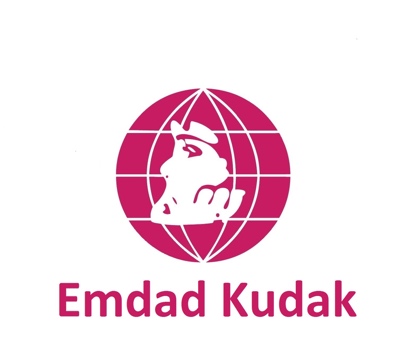 Sponsorship Application Form   I prefer to receive my future correspondence in                         English    Farsi  Ich wünsche weitre Informationen in                                           Englisch   Farsi  Je préfère recevoir ma future correspondance en                      Anglais    PersanPersonal information / Persönliche Angaben / Informations personnellesName: Address:Phone number, Home:Phone number, Work:Email:Child information / Kinder-Informationen / Information sur l'enfant   Yes, I want to become a sponsor and help a precious needy child          Ja, ich möchte die patenschaft für ein Kind übernahmen          Oui, je veux devenir sponsor et aider un enfant dans le besoin     I prefer to sponsor:      Boy / einen knabe / Garçon                             Girl / ein Mädchen unterstüzen / Fille      A child / ein Kind / un enfant                            Orphan / ein Waisenkind / Orphelin(e)                   A teenager / eine(n) Jugendliche(n) / un(e) adolescent(e)                          A university student / ein(e) Sudent(in) / un(e) étudiant(e) universitaire      Or, choose a child from your emergency list who needs me the most         Oder wählen sie aus Ihrer Liste ein kind, dass mich am meisten braucht         Ou, un enfant dans votre liste d’urgence qui a le plus besoin de moiPayment / Zahlung / Paiement     I choose to send my sponsorship payment:     Ich möchte am liebsten einzahlen mit:     Je préfère verser ma contribution de parrainage par le paiement :      Monthly (CHF 30 / Monatlich / Mensuel           Quarterly / Vierteljährlich / Trimestriel       Semi-annually / Halbjährlich / Semestriel        Annual / Jährlich / Annuel      Instead of becoming a sponsor at this time, I wish to make a contribution of CHF ....            Einmalig spende - Hilfeleistung/ Je souhaite soutenir un enfant en le parrainant par une  contribution de … CHF Bank account / Konto / Compte bancaire Migros Bank, Vordere Hauptgasse 66, 4800 ZofingenAccount number: (CHF): 503.540.60IBAN: CH6608401000050354060